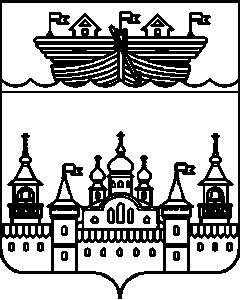 СЕЛЬСКИЙ СОВЕТ ЕГОРОВСКОГО СЕЛЬСОВЕТАВОСКРЕСЕНСКОГО МУНИЦИПАЛЬНОГО РАЙОНАНИЖЕГОРОДСКОЙ ОБЛАСТИРЕШЕНИЕ29 ноября 2019 года	№ 48О работе депутата сельского Совета Егоровского сельсоветаизбирательного округа № 6 Умновой Л.П.В соответствии с Федеральным законом «Об общих принципах организации местного самоуправления в Российской Федерации» от 06.10.2003 года № 131-ФЗ, Уставом Егоровского сельсовета Воскресенского муниципального района Нижегородской области, сельский Совет решил:1.Признать работу депутата сельского Совета Егоровского сельсовета избирательного округа № 6 Умновой Лилии  Павловны удовлетворительной.2.Обнародовать настоящее решение на информационном стенде в здании администрации сельсовета и разместить на официальном сайте в сети Интернет администрации Воскресенского муниципального района Нижегородской области.3.Контроль за исполнением настоящего решения оставляю за собой.4.Настоящее решение вступает в силу со дня принятия.Глава местного самоуправления	В.Б.Миронов